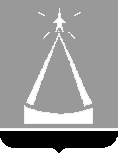 ГЛАВА  ГОРОДСКОГО  ОКРУГА  ЛЫТКАРИНО  МОСКОВСКОЙ  ОБЛАСТИПОСТАНОВЛЕНИЕ13.07.2021 № 379-пг.о. ЛыткариноО внесении изменений в постановление главы городского округа Лыткарино от 24.09.2018 № 607-п «Об определении видов обязательных работ, объектов, на которых они отбываются, и мест отбывания исправительных работ на территории городского округа Лыткарино»         На основании ст. ст. 49,50 Уголовного кодекса Российской Федерации, ст.ст.25, 39 Уголовно-исполнительного кодекса Российской Федерации, с учетом письма Министерства имущественных отношений Московской области от 12.07.2021 № 15ИСХ-21870, постановляю:         1. Внести изменения в постановление главы городского округа Лыткарино от 24.09.2018 № 607-п «Об определении видов обязательных работ, объектов, на которых они отбываются, и мест отбывания исправительных работ на территории городского округа Лыткарино», изложив приложение 1 к указанному постановлению в новой редакции согласно приложению.        2. Заместителю главы Администрации городского округа Лыткарино                К.Н. Юшковскому обеспечить согласование изменений, внесенных настоящим постановлением в части видов обязательных работ для осужденных которые отбывают обязательные работы на территории городского округа Лыткарино, с территориальным органом ФССП России.        3. Заместителю главы Администрации – управляющему делами Администрации городского округа Лыткарино Е.С. Завьяловой обеспечить опубликование настоящего постановления в установленном порядке и размещение на официальном сайте городского округа Лыткарино в сети «Интернет».        4. Контроль за исполнением настоящего постановления возложить на заместителя главы Администрации городского округа Лыткарино                       К.Н. Юшковского.К.А. Кравцов                                                        Приложение 1 к постановлению главы                                                         городского округа Лыткарино от 24.09.2018                                                       № 607-п «Об определении видов обязательных                                                           работ, объектов, на которых они отбываются,                                                        и мест отбывания исправительных работ на                                                    территории городского округа Лыткарино»                                                  (в редакции постановления главы                                                 городского округа Лыткарино                                                   от 13.07.2021 № 379-п)Виды обязательных работ и объекты, на которых они отбываются на территории городского округа Лыткарино